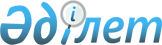 О внесении дополнений и изменений в приказ Министра финансов Республики Казахстан от 16 июля 2010 года № 350 "Об утверждении Правил исполнения налогового обязательства по налогу на добавленную стоимость юридическими лицами-нерезидентами, осуществляющими деятельность без образования постоянного учреждения, при временном ввозе на территорию Республики Казахстан товаров, не предусмотренных Перечнем товаров, временный ввоз которых на территорию Республики Казахстан освобождается от уплаты налога на добавленную стоимость"
					
			Утративший силу
			
			
		
					Приказ Министра финансов Республики Казахстан от 25 февраля 2011 года № 101. Зарегистрирован в Министерстве юстиции Республики Казахстан 14 марта 2011 года № 6804. Утратил силу приказом и.о. Министра финансов Республики Казахстан от 2 мая 2012 года № 229

      Сноска. Утратил силу приказом и.о. Министра финансов РК от 02.05.2012 № 229 (вводится в действие с 01.01.2012).      В соответствии со статьей 276-15 Кодекса Республики Казахстан "О налогах и других обязательных платежах в бюджет" (Налоговый кодекс) ПРИКАЗЫВАЮ:



      1. Внести в приказ Министра финансов Республики Казахстан от 16 июля 2010 года № 350 "Об утверждении Правил исполнения налогового обязательства по налогу на добавленную стоимость юридическими лицами-нерезидентами, осуществляющими деятельность без образования постоянного учреждения, при временном ввозе на территорию Республики Казахстан товаров, не предусмотренных Перечнем товаров, временный ввоз которых на территорию Республики Казахстан освобождается от уплаты налога на добавленную стоимость" (зарегистрирован в Реестре государственной регистрации нормативных правовых актов за № 6369, опубликован в газете "Казахстанская правда" от 18 сентября 2010 года № 246-247 (26307-26308)) следующие дополнения и изменения:



      в Правилах исполнения налогового обязательства по налогу на добавленную стоимость юридическими лицами-нерезидентами, осуществляющими деятельность без образования постоянного учреждения, при временном ввозе на территорию Республики Казахстан товаров, не предусмотренных Перечнем товаров, временный ввоз которых на территорию Республики Казахстан освобождается от уплаты налога на добавленную стоимость, утвержденных указанным приказом:



      в пункте 1 после слов "при временном ввозе" дополнить словом "ими";



      в пункте 2:



      в части первой после слов "при временном ввозе" дополнить словом "ими";



      подпункт 1) изложить в следующей редакции:

      "1) налоговое заявление о постановке на регистрационный учет, предусмотренное налоговым законодательством Республики Казахстан;";



      в части второй слова "временно ввезенного товара" заменить словами "из таких временно ввезенных товаров";



      в пункте 7:



      в подпункте 14):



      слова "в случае невывоза временно ввезенных товаров" заменить словами "по временно ввезенным товарам";



      знак препинания "." заменить знаком препинания ";";



      дополнить подпунктом 15) следующего содержания:

      "15) налогооблагаемая база.";



      приложение к указанным Правилам изложить в новой редакции согласно приложению к настоящему приказу.



      2. Налоговому комитету Министерства финансов Республики Казахстан (Ергожин Д.Е.) обеспечить государственную регистрацию настоящего приказа в Министерстве юстиции Республики Казахстан и его последующее опубликование в средствах массовой информации.



      3. Настоящий приказ вводится в действие со дня первого официального опубликования и распространяется на отношения, возникающие с 1 января 2011 года.      Министр                                    Б. Жамишев

Приложение                    

к приказу Министра финансов          

Республики Казахстан "О внесении дополнений и  

изменений в приказ Министра финансов      

Республики Казахстан от 16 июля 2010 года № 350

"Об утверждении Правил исполнения налогового  

обязательства по налогу на добавленную     

стоимость юридическими лицами-нерезидентами,  

осуществляющими деятельность без образования  

постоянного учреждения, при временном ввозе  

на территорию Республики Казахстан товаров,  

не предусмотренных Перечнем товаров,      

временный ввоз которых на территорию       

Республики Казахстан освобождается       

от уплаты налога на добавленную стоимость""  

от 25 февраля 2011 года № 101         

Приложение               

к Правилам исполнения налогового   

обязательства по налогу на      

добавленную стоимость юридическими   

лицами-нерезидентами, осуществляющими  

деятельность без образования     

постоянного учреждения, при временном  

ввозе на территорию Республики Казахстан

товаров, не предусмотренных Перечнем  

товаров, временный ввоз которых на   

территорию Республики Казахстан    

освобождается от уплаты налога    

на добавленную стоимость      

форма  

                 Сведения о временно ввезенных товарах,

                   в том числе транспортных средствНомер Число Месяц Год

 ____ _____ _____ ____                        _____        _____

|    |     |     |    |            Страница  |  1  |   из |     |      продолжение таблицы__________________________/__________/ "____"_______ 20___года  М.П.

(Ф.И.О. налогоплательщика) (подпись)         (дата)______________________________________________/_________________/

(Ф.И.О. должностного лица, принявшего форму)       (подпись)Дата приема формы "____"__________________ 20____ года.      М.Ш. органа налоговой службы
					© 2012. РГП на ПХВ «Институт законодательства и правовой информации Республики Казахстан» Министерства юстиции Республики Казахстан
				Налогоплательщик Республики Казахстан, осуществляющий

временный ввоз товаров, в том числе транспортных средствРНН/(БИН|ИИН)Код страны01 _________________________________________________________________

             (наименование юридического лица-нерезидента)02 _________________________________________________________________

                            (место нахождения)03 № договора (контракта) ____________________________________

Дата договора (контракта) ____________________________ 20___г.

№ спецификации _______, _______ дата спецификации ____, ____№ п/пНаименование

товараКод

товара

ТН ВЭДЕдиница

измерения

товараКоличество

товараСтоимость

товараВалютаВалюта№ п/пНаименование

товараКод

товара

ТН ВЭДЕдиница

измерения

товараКоличество

товараСтоимость

товараКодКурс2345678ИТОГО:ИТОГО:ХХХХХХНалого-

облагаемая

базаСумма НДСТранспортный

(товаросопрово-

дительный)

документТранспортный

(товаросопрово-

дительный)

документДата ввозаДата

предполагаемого

вывозаНалого-

облагаемая

базаСумма НДССерия,

номерДата91011121314ХХХХХ